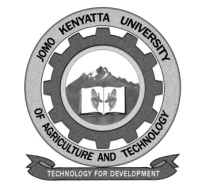 W1-2-60-1-6JOMO KENYATTA UNIVERSITY OF AGRICULTURE AND TECHNOLOGYUNIVERSITY EXAMINATIONS 2014/2015YEAR 3 SEMESTER II EXAMINATION FOR THE DEGREE OF BACHELOR OF COMMERCEHCOB 2505: PRODUCTION ECONOMICS   DATE: APRIL 2015					  	TIME: 2 HOURSINSTRUCTIONS: Answer Question One and Any Other Two QuestionsUse graphical analysis where appropriate QUESTION ONE: (30 marks)Analyze the distinguished features of labour that make it differ from other factors of production 									(5marks)Elaborate how formation of capital becomes a strategic position in economic development process.							(6marks)Discuss the significance relationship that exists between different stages of economic growth and population changes 				(9marks)In spite of a strong tendency towards large scale production in East Africa, small scale business has managed to survive. Account for their survival.													(10marks)QUESTION TWO (20 MARKS)Making reference to developed economies, criticize the theory of Malthus in line with population 								(10marks)An entrepreneur is a captain of the industry. Discuss 			(10marks)QUESTION THREE (20 MARKS)Analyze the relevance of production economics in the current economies 												(5marks)Given a combination of fixed and variable factors of production, it would lead to returns to a variable factors diminishing in the presence of constant, diminishing and increasing returns to scale. Explain 					(15marks)QUESTION FOUR (20 MARKS)Explain the understanding of the following concepts;Indivisibility 									(4marks)Managerial costs 								(4marks)MRTS LK									(4marks)Least cost combination of factors 						(4marks)Risks and uncertainty							(4marks) QUESTION FIVE (20 marks)Analyze the distinction between Malthus and Modern theory of population 												(4marks)Justify the understanding that LAC curve is L-shaped 			(6marks)Explain the economic effects of over-population in an economy.		(10marks)